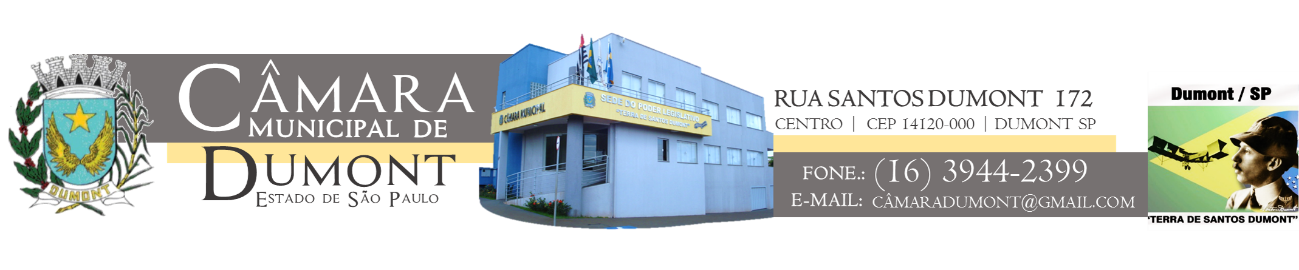 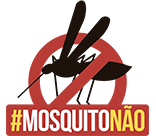 OFÍCIO ESPECIAL Nº 54/2021AARTESP/SPEu, Márcia Rozolin e Jorge Luis Donegá Salomão, na atribuição de vereadores desta Cidade Dumont/SP, viemos respeitosamente solicitar junto da V.S.ª, uma reunião para debater os assuntos relacionados a Transportadora Turística Petitto, Localizada na Rua Rui Barbosa, 544 – Pradópolis/SP, principal empresa de transporte coletivo desta cidade. Nossa principal reivindicação oriunda dos usuários munícipes são:Insatisfação com a tarifa cobrada;Horários de ônibus;Quantidade mínima de ônibus em circulação; Lotação máxima de sua capacidade.Sem mais, reiteramos nossos sinceros agradecimentos pela atenção e estima.Atenciosamente,  Márcia Rozolin                                          Jorge Luís Donegá SalomãoVereadora do (PSDB)                                                   Vereador (DEM)